https://m.facebook.com/story.php?story_fbid=1092993117540135&id=100004883715016Павел Зоткин с Артемом Грозовым и ещё 13.27 марта в 09:56 · Уважаемые жители округа 3. Выношу на ваш суд результаты нашей с вами совместной работы за 2018 год. 
Как бы тяжело нам с вами не было, нам многое удалось сделать. Однако впервые, из-за бездействия чиновников Департамента ЖКХ, зажимания финансирования, которое вылезло в сотни млн. неиспользованных средств в конце года, часть Ваших поручений выполнить не получилось.
Как ваш депутат, я не опустил руки, и буду добиваться решения всех ваших вопросов с ещё большей принципиальностью.
Убеждён - вместе сможем всё!
Отдельную благодарность хотел выразить руководителю нашей фракции Игорь Дятлов. Ведь результат каждого из округов команды - это результат той мудрой лидерской позиции, отстаивать которую в сегодняшней ситуации очень тяжело.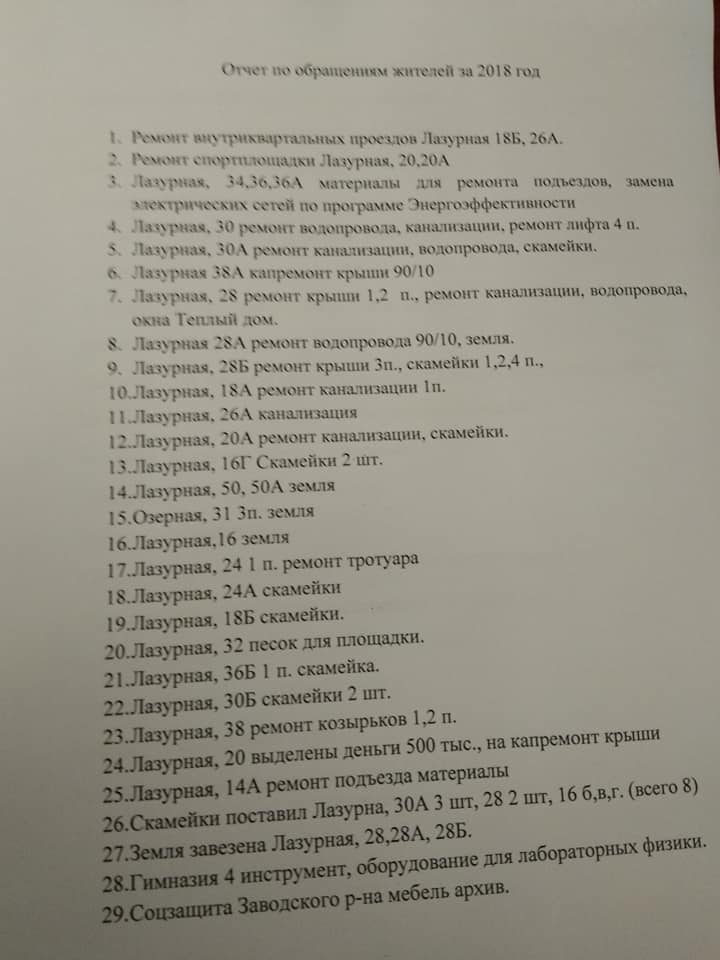 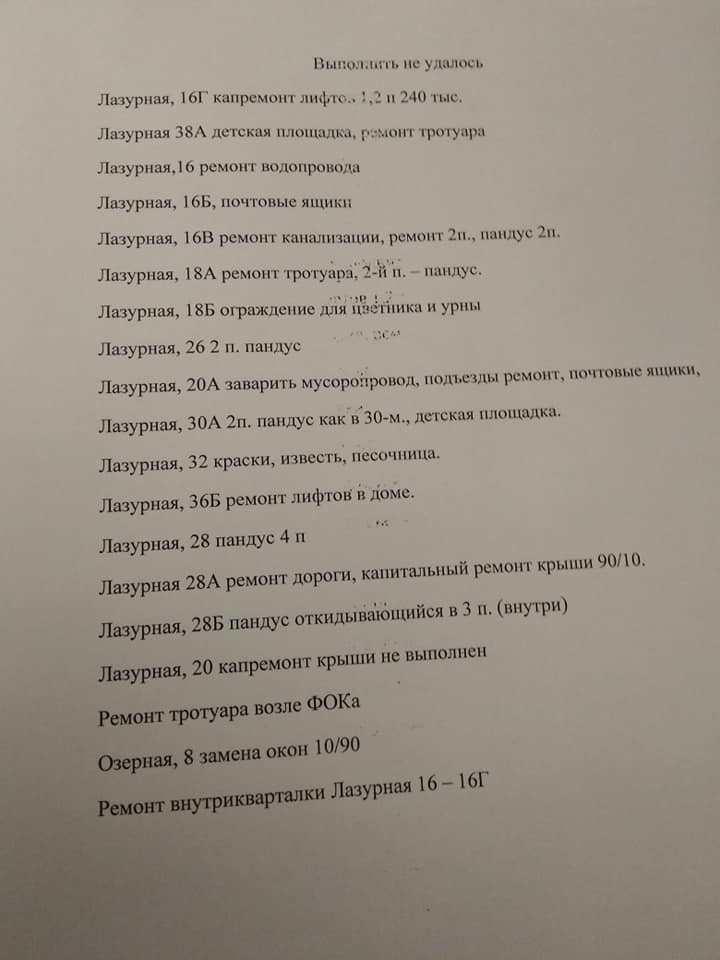 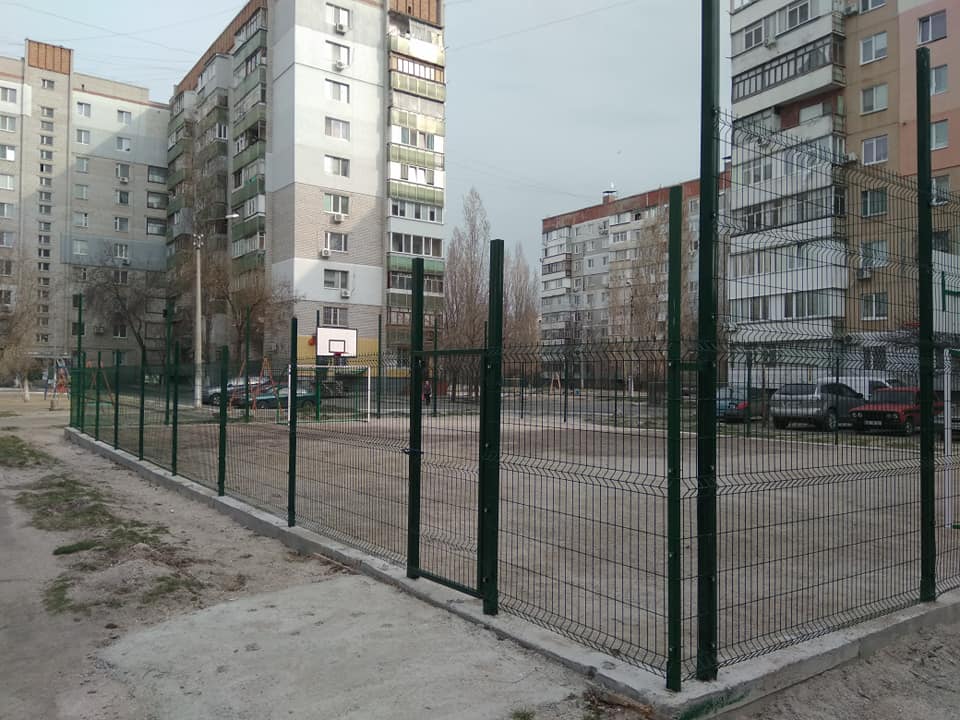 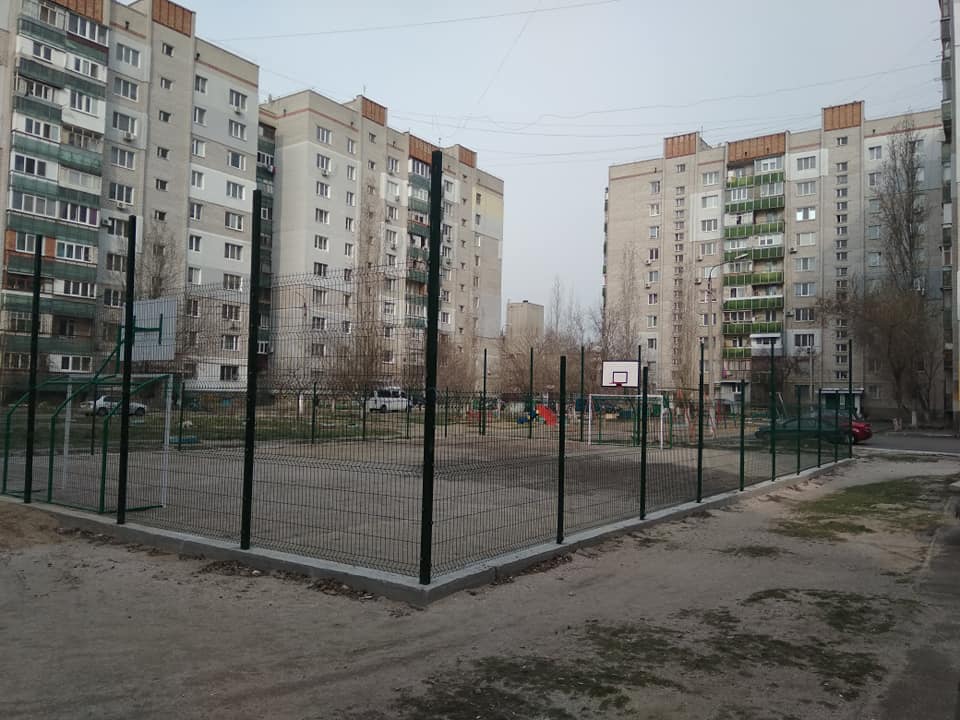 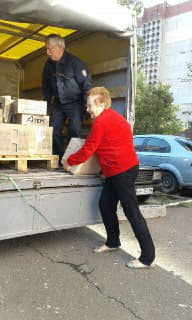 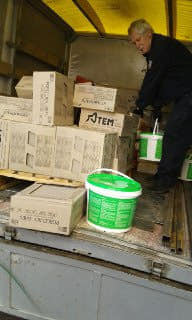 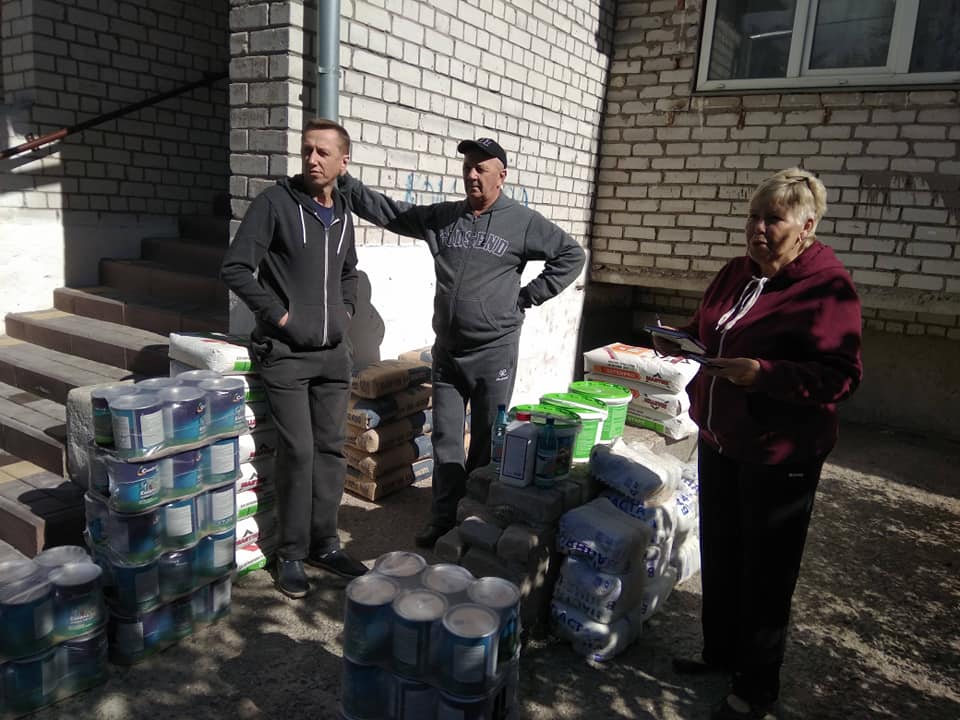 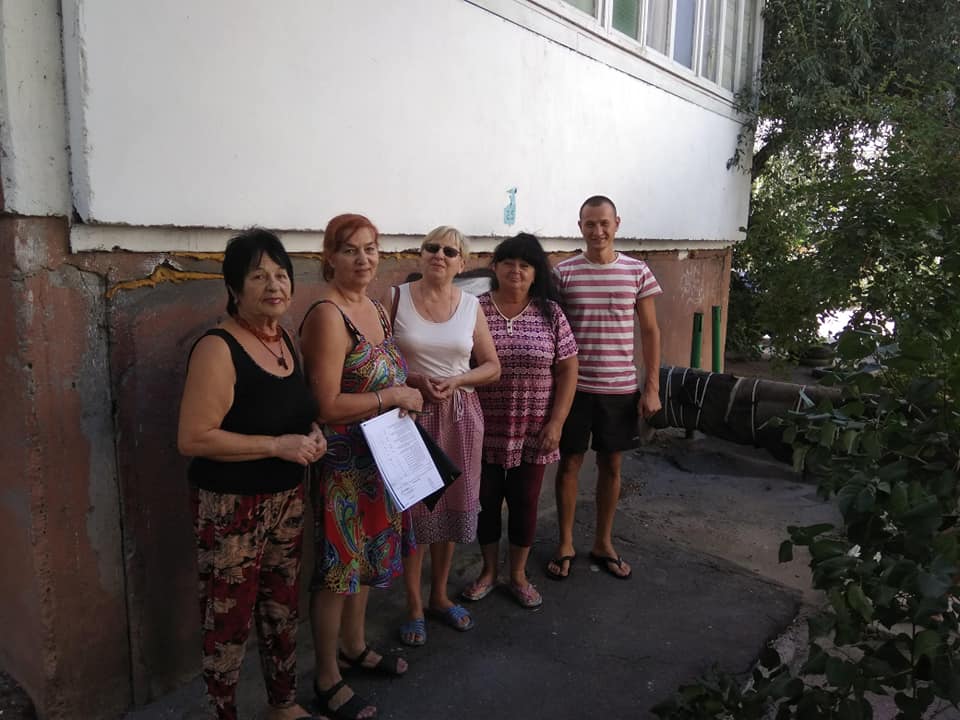 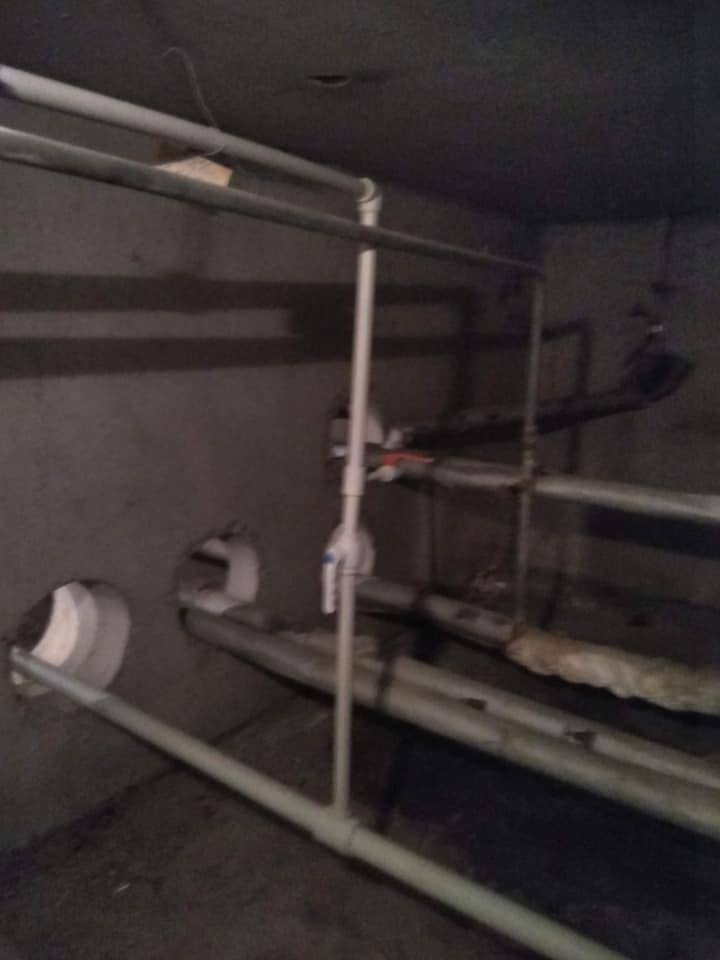 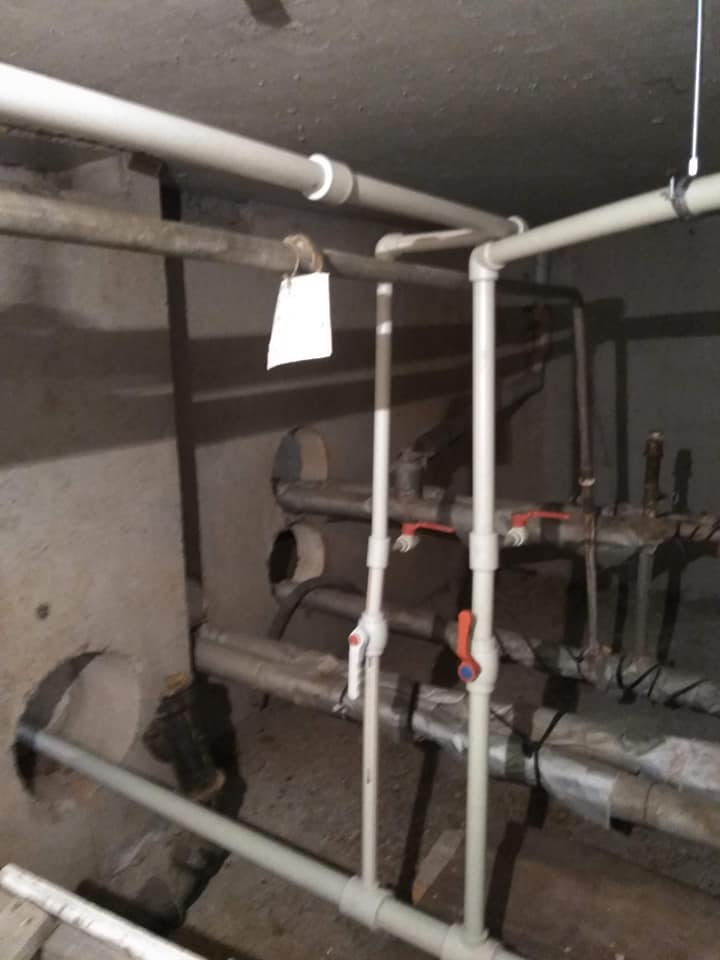 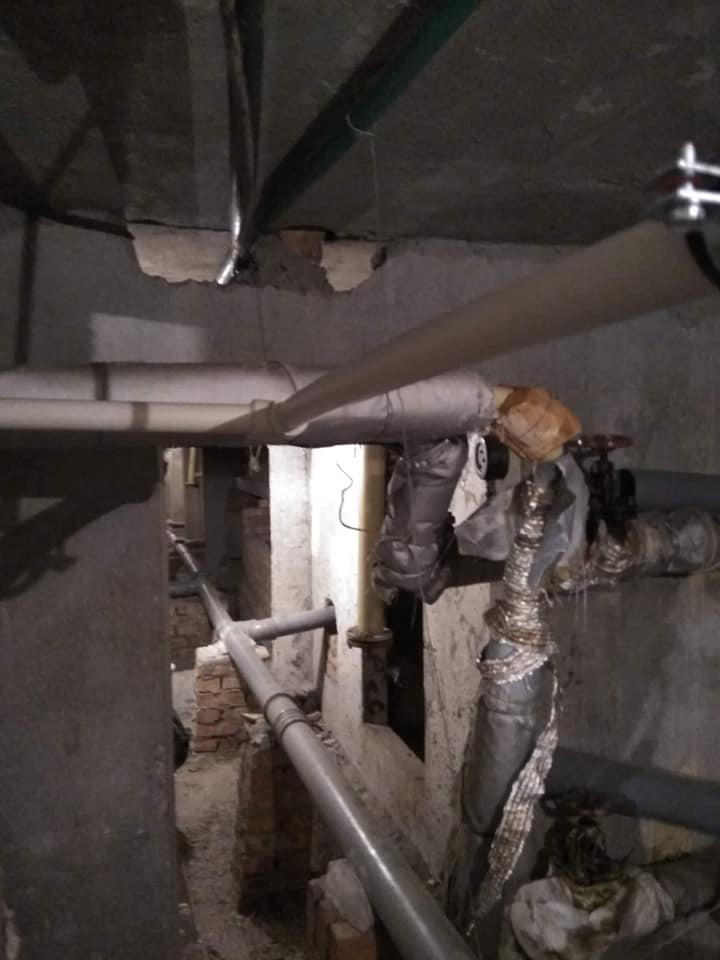 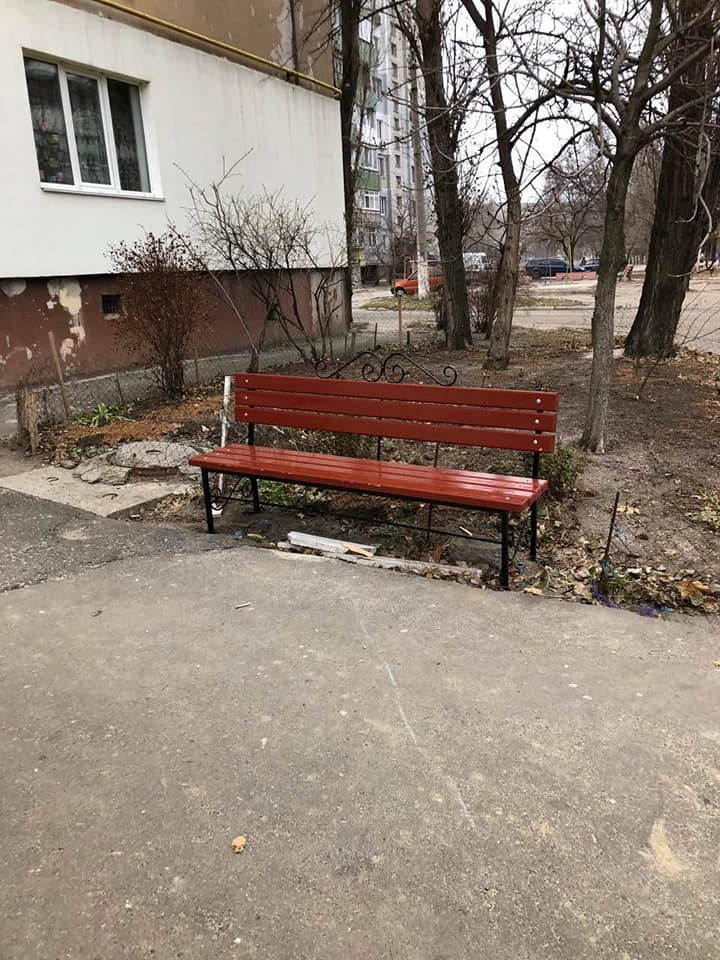 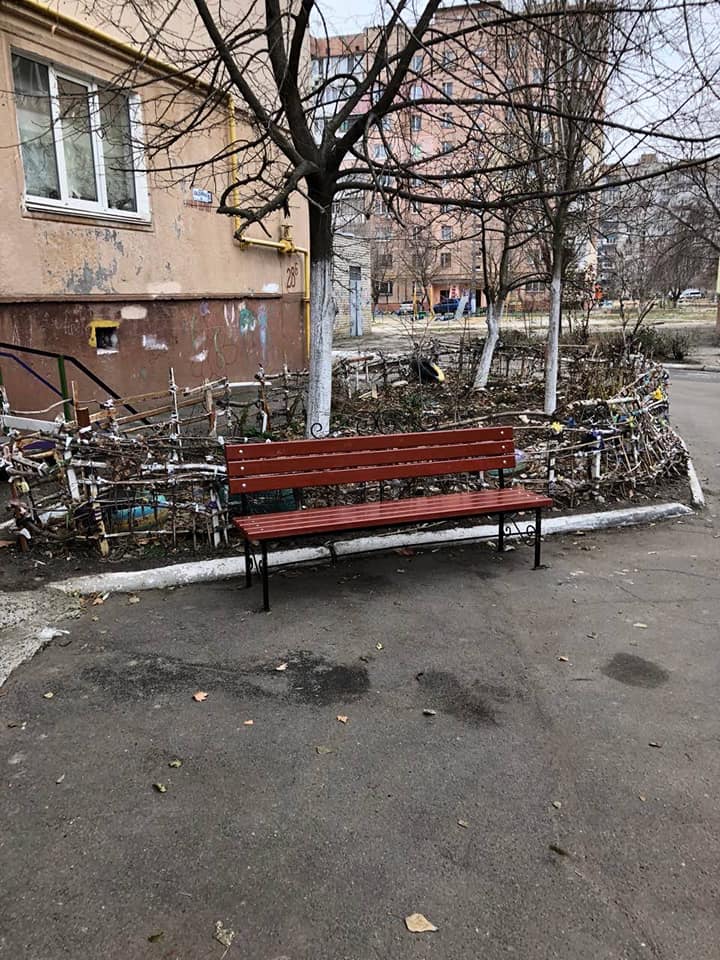 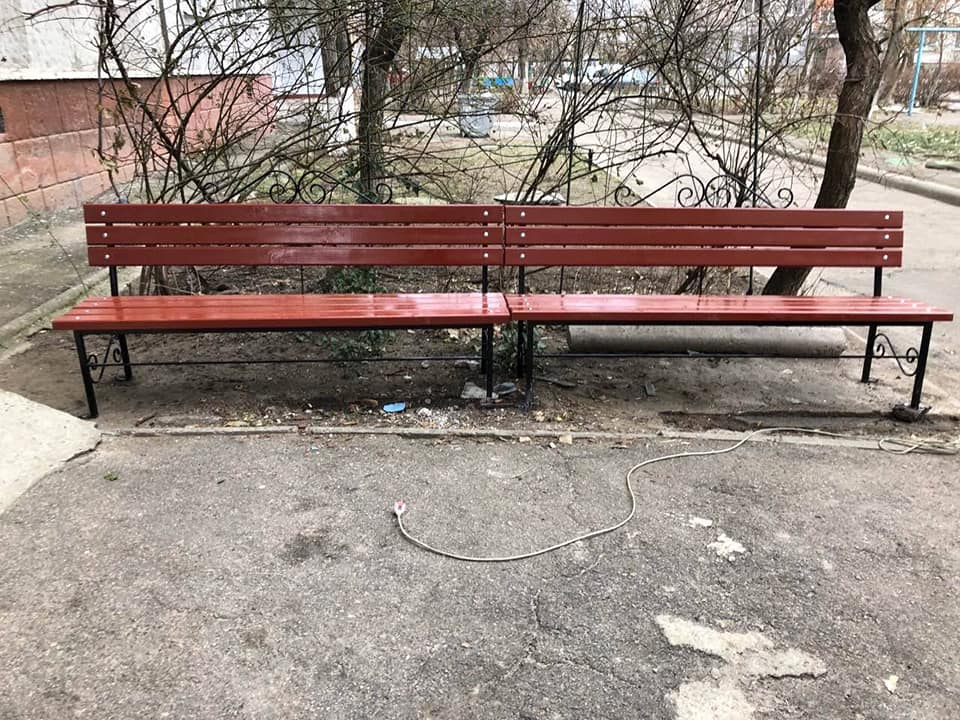 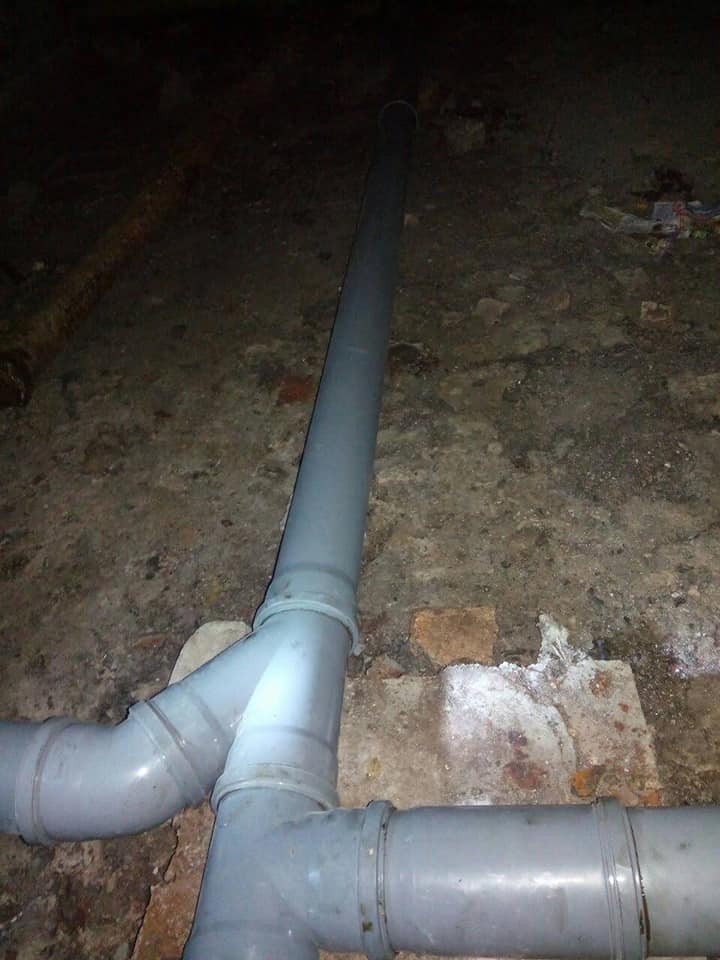 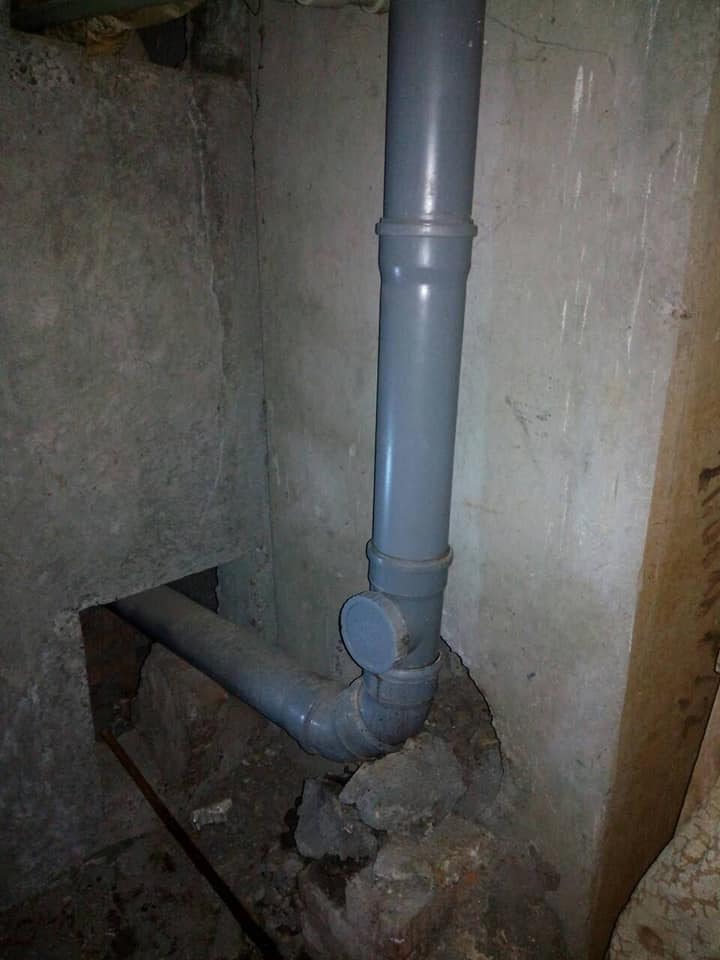 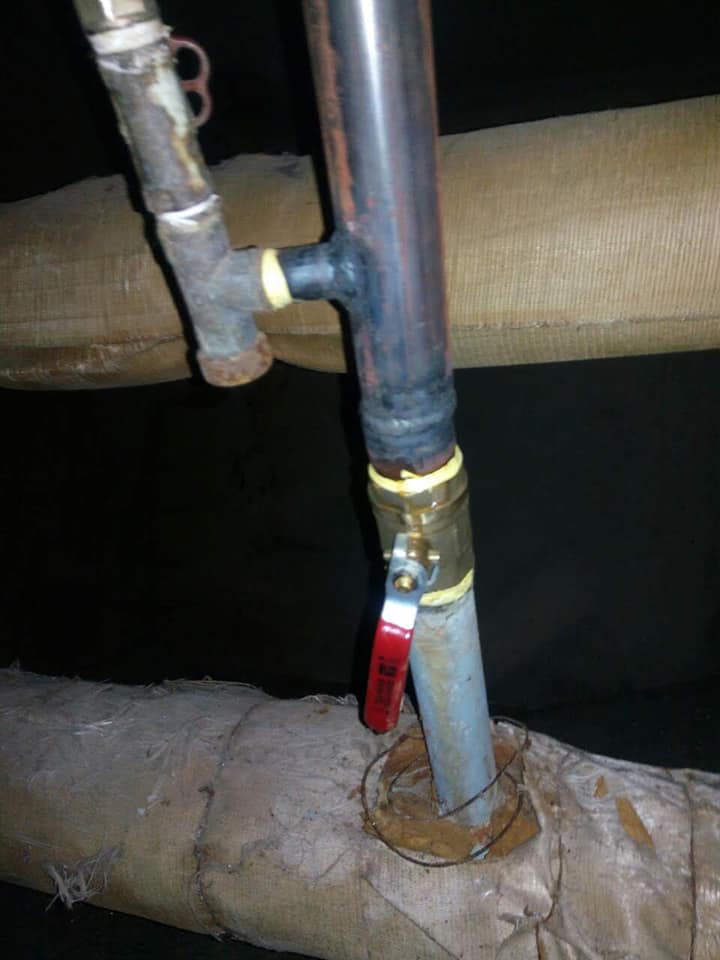 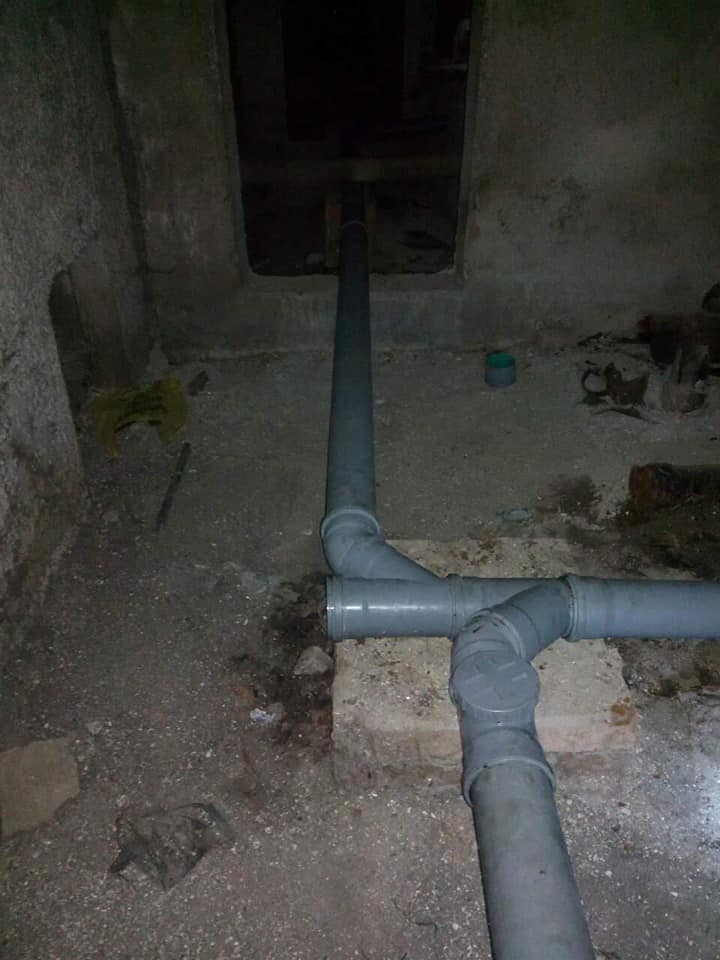 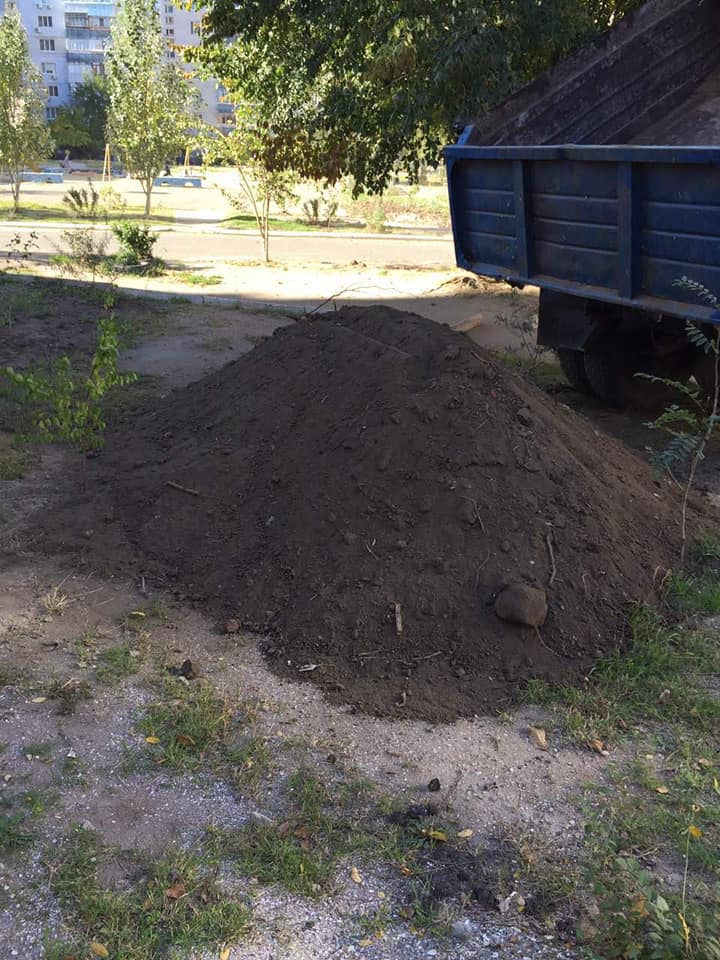 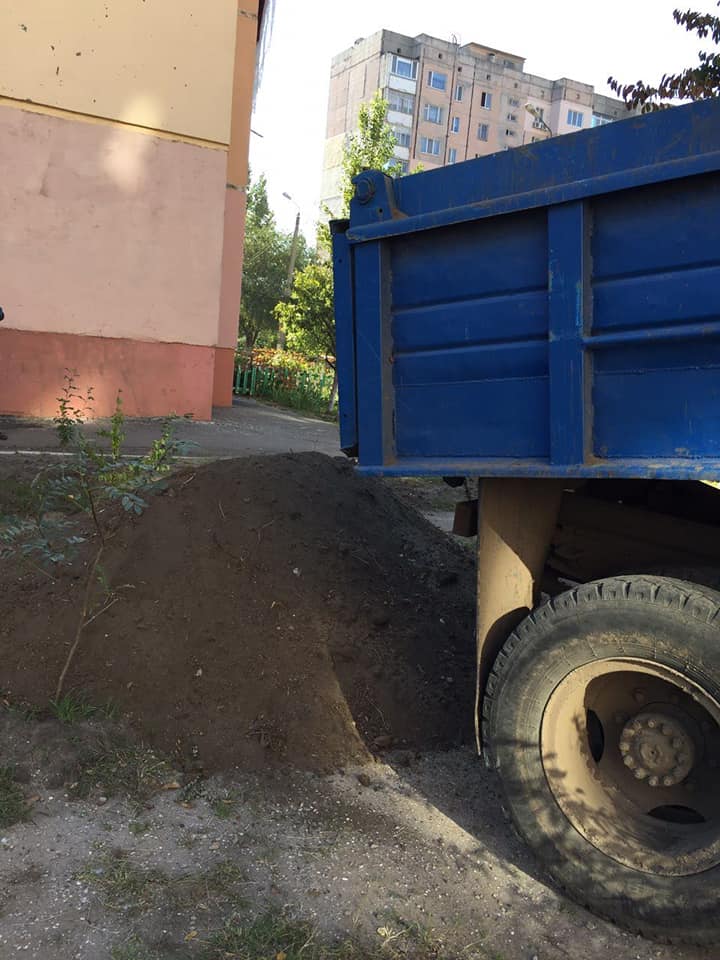 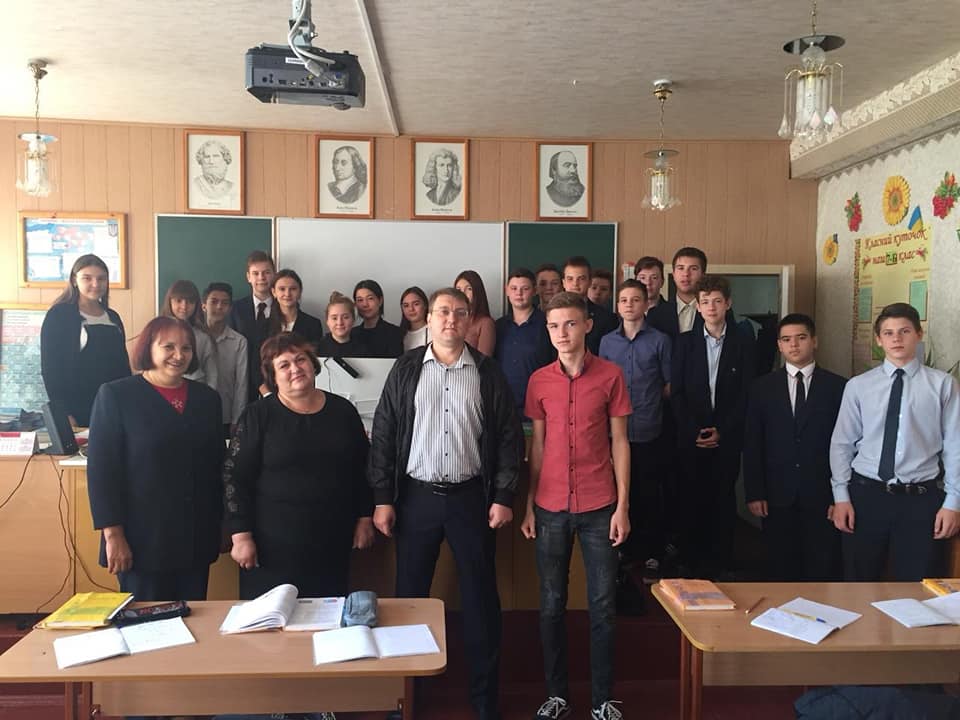 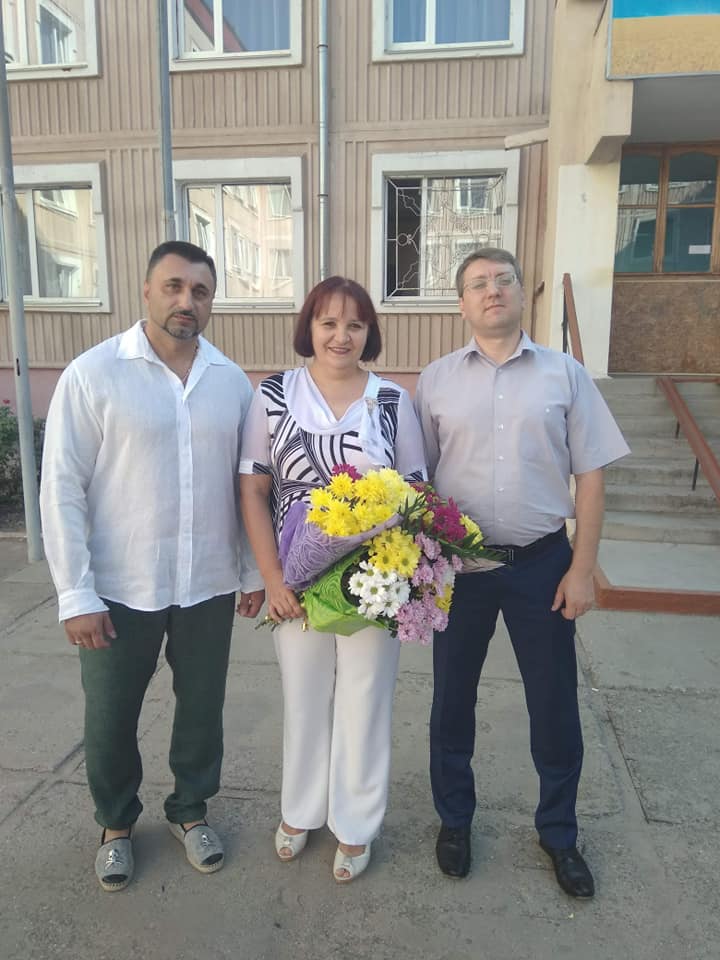 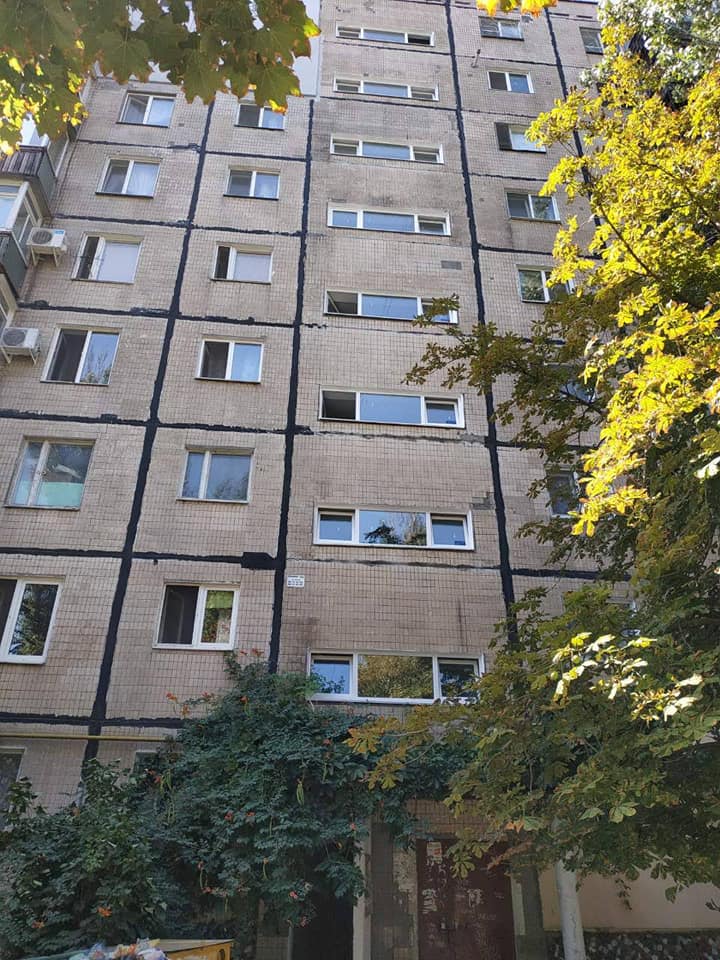 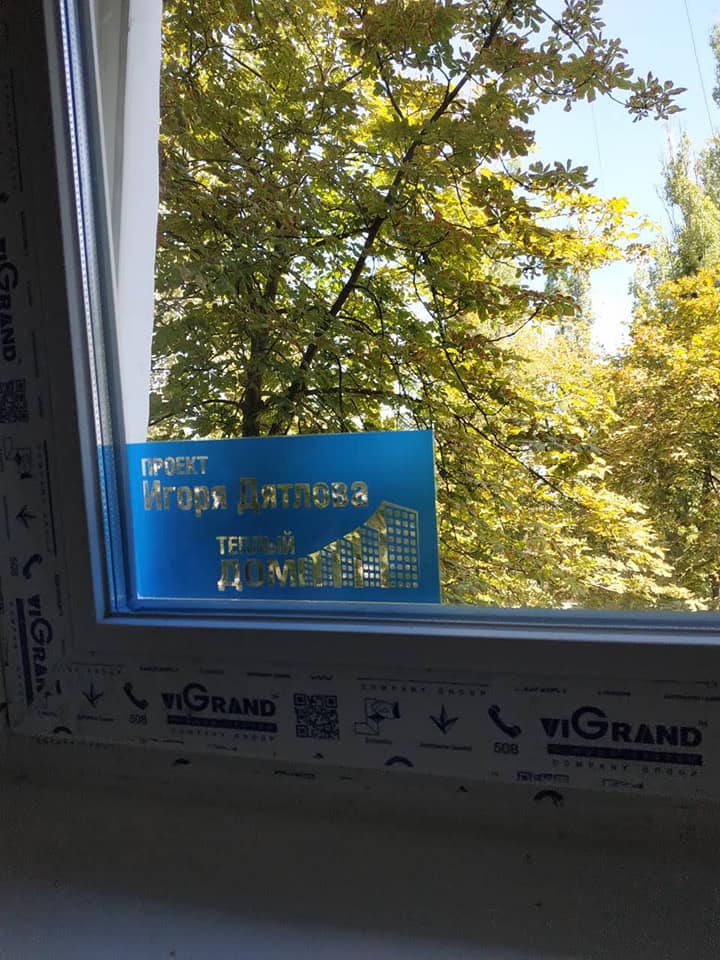 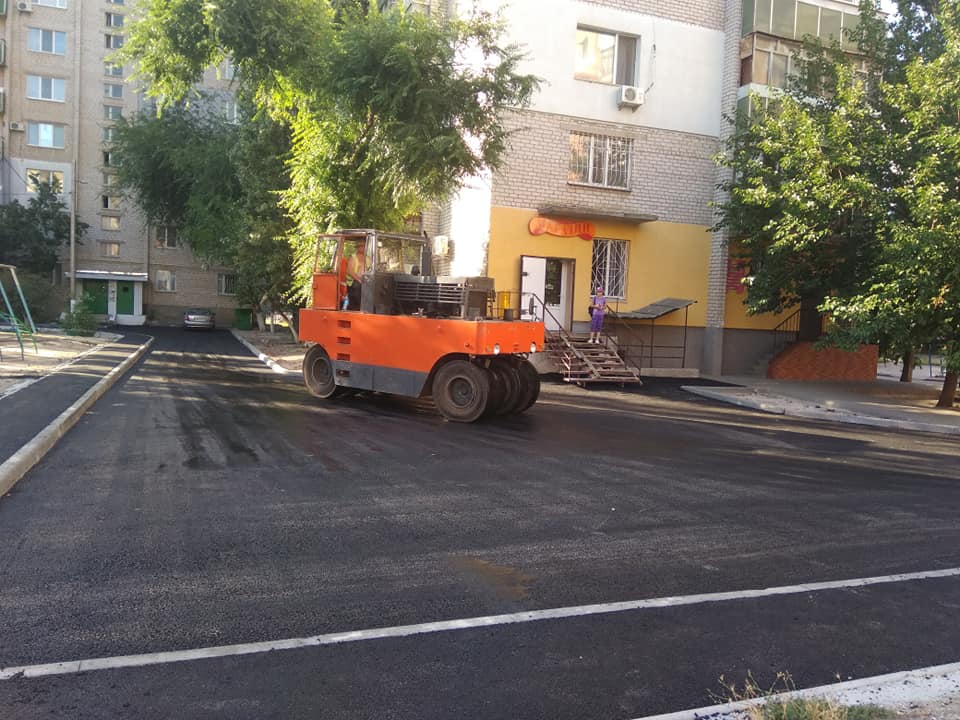 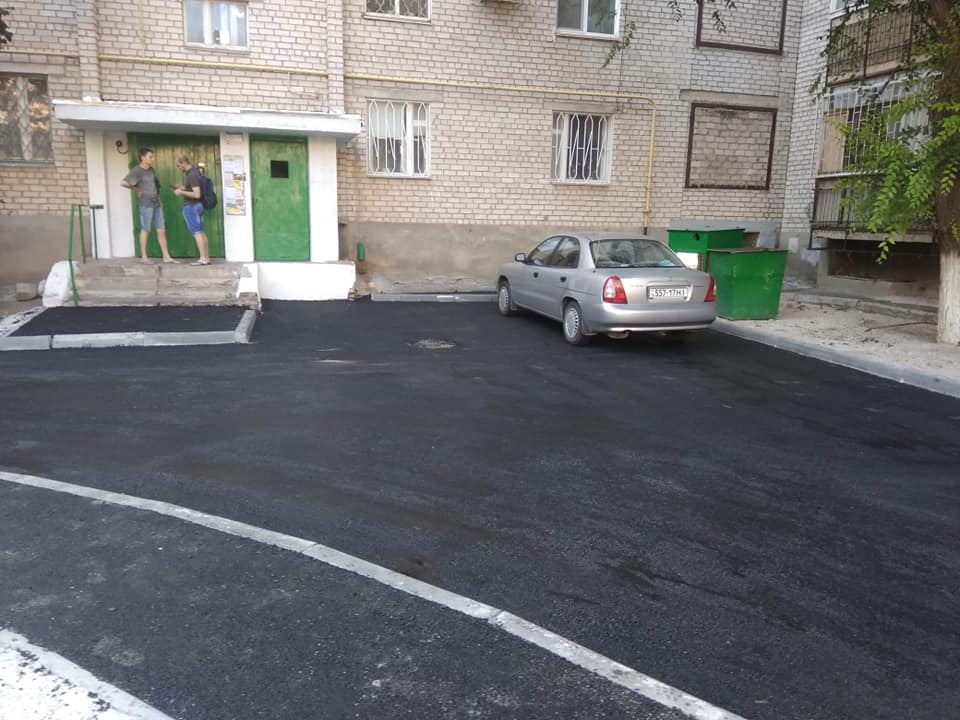 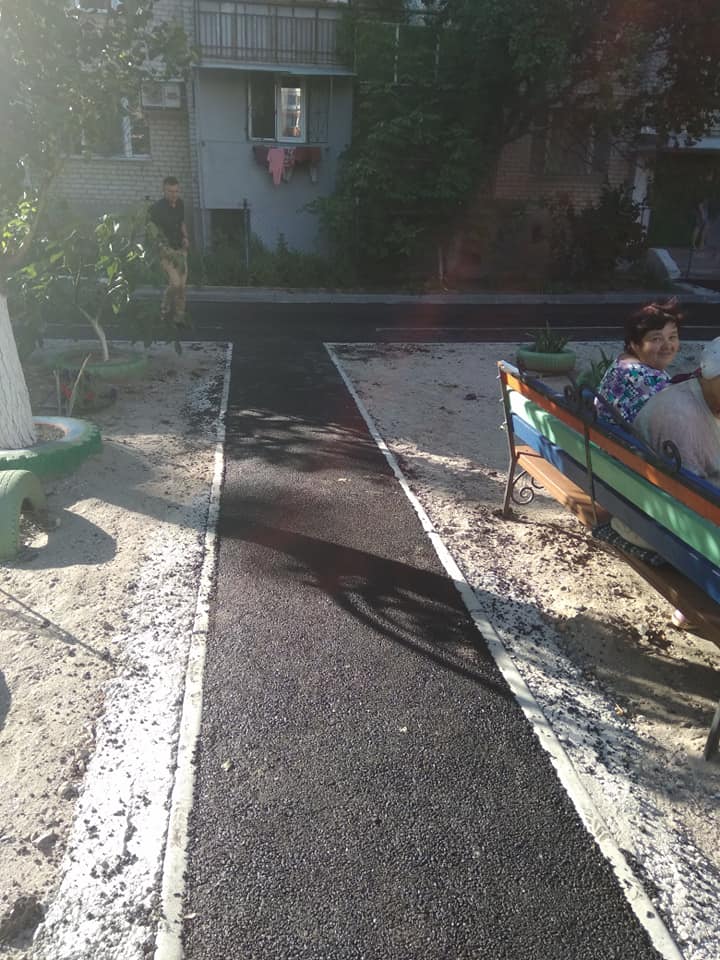 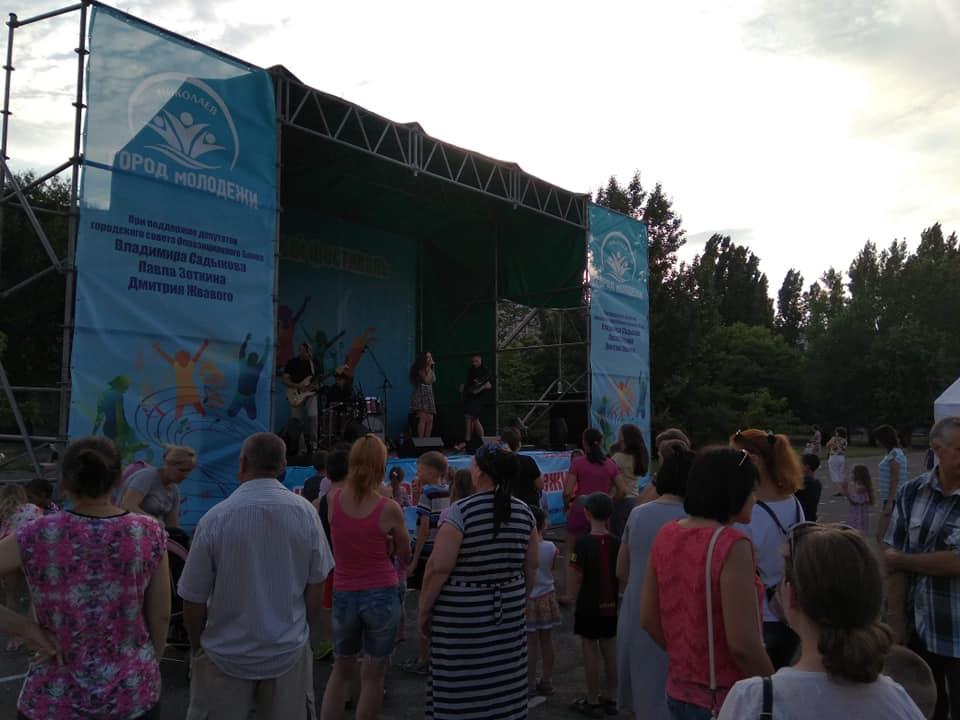 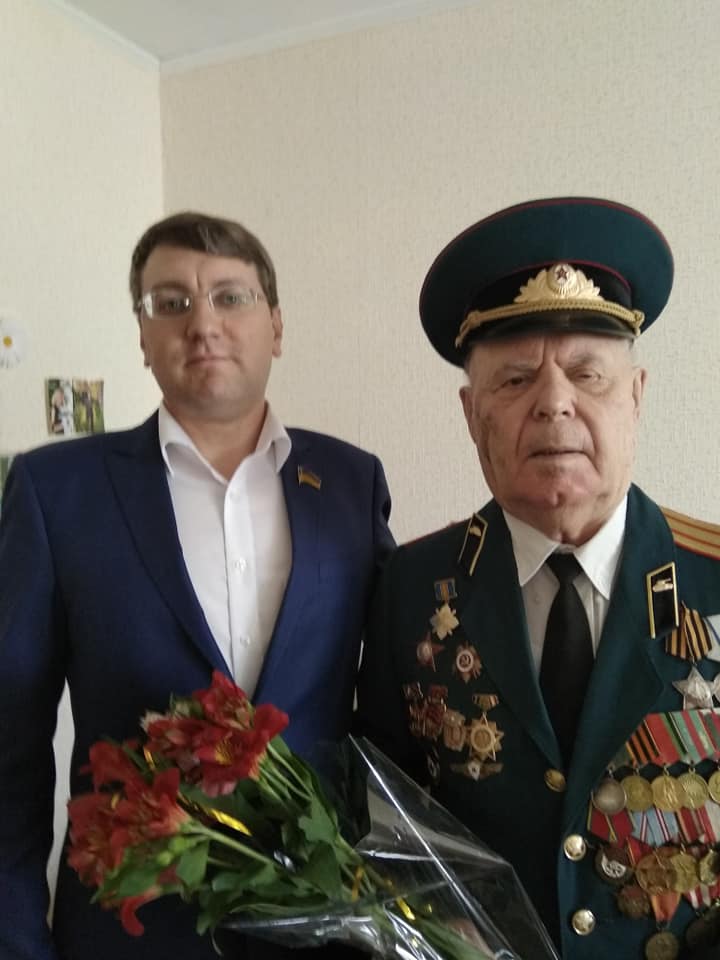 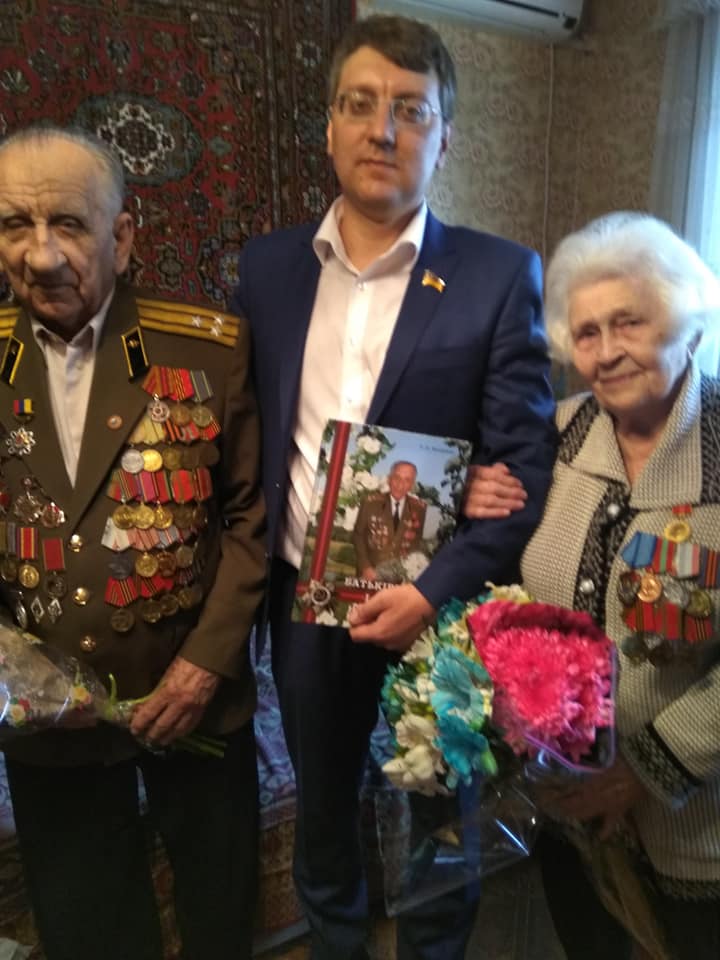 